ПОСТІЙНА   КОМІССІЯ З ПИТАНЬ  ЕКОНОМІЧНОЇ, ІНВЕСТИЦІЙНОЇ ПОЛІТИКИ, ТОРГІВЛІ, МІЖНАРОДНИХ ВІДНОСИН І ІНФОРМАЦІЙНИХ ТЕХНОЛОГІЙ________________№_______________на №____________від_______________ПРОТОКОЛзасідання комісії 05.06.2018р.                                                                                      пл. Думська, 1    10:00                                                                                                              Присутні: 1. Терещук Вадим Сергійович - голова комісії      2. Горін Олексій Едуардович3. Палпатін Дмитро Вікторович      4. Григор’єв Денис СтаніславовичЗапрошені:     1. Маш’янов Сергій Володимирович - начальник управління розвитку споживчого ринку та захисту прав споживачів ОМР.      2.  Голованов Олександр Дмитрович -  начальник управління архітектури та містобудування Одеської міської ради.Порядок денний:1. Про застосування комплексних схем при розміщенні тимчасових споруд для провадження підприємницької діяльності в місті Одеса. СЛУХАЛИ: депутата Одеської міської ради Терещука В.С. щодо розміщення тимчасових  споруд для провадження підприємницької   діяльності.Доповідали: Терещук В.С., Григор’єв Д. С..ВИРІШИЛИ : затвердити документ «Про розміщення тимчасових споруд для провадження підприємницької діяльності в місті Одесі».        Голосування: За – Терещук В.С., Горін О.Е., Григор’єв Д. С., Палпатін Д.В.Голова комісії 		                                В.С. Терещук Секретар комісії                                              Д.С. Григор’єв 	ОДЕСЬКА 	МІСЬКА РАДА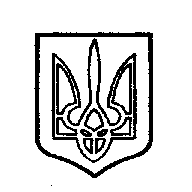 ОДЕССКИЙ ГОРОДСКОЙ СОВЕТ65004, м.Одеса, пл.Думська,165004, г.Одесса, пл.Думская,1